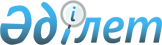 Об образовании избирательных участков
					
			Утративший силу
			
			
		
					Решение акима Шиелийского района Кызылординской области от 29 ноября 2011 года N 56. Зарегистрировано Департаментом юстиции Кызылординской области 06 декабря 2011 года за N 10-9-210. Утратило силу решением акима Шиелийского района Кызылординской области от 12 марта 2012 года N 61      Сноска. Утратило силу решением акима Шиелийского района Кызылординской области от 12.03.2012 N 61.      Примечание РЦПИ:

      В тексте сохранена авторская орфография и пунктуация.

      В соответствии со статьей 33 Закона Республики Казахстан "О местном государственном управлении и самоуправлении в Республике Казахстан" от 23 января 2001 года, со статьей 36 Закона Республики Казахстан от 24 марта 1998 года "О нормативных правовых актах" и со статьей 23 Конституционного Закона Республики Казахстан "О выборах в Республике Казахстан" от 28 сентября 1995 года, по согласованию с избирательными комиссиями РЕШИЛ:



      1. Образовать избирательные участки по Шиелийскому району согласно приложению.



      2. Контроль за исполнением настоящего решения возложить на руководителя государственного учреждения "Аппарат акима Шиелийского района" Ахатову Н.



      3. Настоящее решение вступает в силу с момента государственной регистрации в органах юстиции и вводится в действие по истечении десяти календарных дней со дня его первого официального опубликования.      АКИМ РАЙОНА                               Н. НАЛИБАЕВ      Приложение

      к решению акима района

      от "29" ноября 2011 года N 56        

Избирательные участки по Шиелийскому району 

Избирательный участок Сулутобе N 225      Центр: Кызылординская область, Шиелийский район, аульный округ Сулутобе, село М.Шокай, улица М.Токмагамбетова N б/н, средняя школа N 41.

      В границах: Село М.Шокай, 14 и 15 железнодорожный разъезд, станции Сулутобе казахстанской железной дороги, населенный пункт Актоган. 

Избирательный участок 1 Май N 226      Центр: Кызылординская область, Шиелийский район, аульный округ Сулутобе, село 1-Май, улица Жасылолке N б/н, средняя школа N 40.

      В границах: 16 железнодорожный разъезд станции 1 Май 

Избирательный участок Бирлестик N 227      Центр: Кызылординская область, Шиелийский район, аульный округ Сулутобе, село Бирлестик, улица Болашак N б/н, клуб

      В границах: населенный пункт Бирлестик. 

Избирательный участок Майлытогай N 228      Центр: Кызылординская область, Шиелийский район, аульный округ Майлытогай, село Майлытогай, улица Астана N1 А, клуб

      В границах: населенный пункт Майлытогай 

Избирательный участок Тартогай N 229      Центр: Кызылординская область, Шиелийский район, аульный округ Тартогай, село Тартогай, улица Ш.Есенова N 5, ауыла

      В границах: 18 железнодорожный разъезд, станции Тартогай казахстанской железной дороги, населенные пункты Тартогай, Бектас, Белторангыл 

Избирательный участок Когалы N 230      Центр: Кызылординская область, Шиелийский район, аульный округ Когалы, село Ботабай, улица Астана N 14, клуб

      В границах: населенный пункт Ботабай Когалинского аульного округа 

Избирательный участок Бала би N 231      Центр: Кызылординская область, Шиелийский район, аульный округ Талаптан, село Балаби, улица Балаби N 10, дом культуры

      В границах: все населенные пункты аульного округа Талаптан 

Избирательный участок Байгакум N 232      Центр: Кызылординская область, Шиелийский район, аульный округ Байгакум, село Байгакум, улица Абая N 1, центральный дом культуры

      В границах: все населенные пункты аульного округа Байгакум 

Избирательный участок Жолек N 233      Центр: Кызылординская область, Шиелийский район, аульный округ Жолек, село Жолек, улица Кожабекова N 55, дом культуры

      В границах: населенные пункты Жолек, Жуантобе 

Избирательный участок Кызылкайын N 234      Центр: Кызылординская область, Шиелийский район, аульный округ Ортакшыл, село Кызылкайын, улица Бейбитшилик N 29, здание средней школы N 151

      В границах: населенный пункт Кызылкайын, дома системы водаснабжения вдоль канала Ботабай 

Избирательный участок Ортакшыл N 235      Центр: Кызылординская область, Шиелийский район, аульный округ Ортакшыл, село Ортакшыл, улица С.Сейфулина N 1, средняя школа N 150

      В границах: населенный пункт Ортакшыл 

Избирательный участок Жахаев N 236      Центр: Кызылординская область, Шиелийский район, аульный округ Ирколь, село Жахаев, улица Абая N 1, средняя школа N 149

      В границах: населенный пункт Жахаев 

Избирательный участок Жанатурмыс N 237      Центр: Кызылординская область, Шиелийский район, аульный округ Жанатурмыс, село Байсын, улица С.Асанова N 1, клуб

      В границах: населенный пункт Жанатурмыс и дома скотаводов расположенных вдоль Сыра 

Избирательный участок Жансейит N 238      Центр: Кызылординская область, Шиелийский район, аульный округ Ирколь, село Жансейит, улица Иманжусип N 7, клуб

      В границах: населенный пункт Жансейит 

Избирательный участок Алмалы N 239      Центр: Кызылординская область, Шиелийский район, аульный округ Алмалы, село Алмалы, улица А.Байтурсынова N 4, клуб

      В границах: населенные пункты Алмалы, Карагай копир, Ызалыкол, железнодорожный разъезд N 20, N 21. 

Избирательный участок Досбол би N 240      Центр: Кызылординская область, Шиелийский район, аульный округ Актоган, село Досбол датка, улица Абая N 13, клуб

      В границах: ауыл Досбол датка 

Избирательный участок А.Тажибаев N 241Центр: Кызылординская область, Шиелийский район, аульный округ Теликоль, село А.Тажибаева, улица Т.Жуматова N 36, клуб

      В границах: населенный пункт А.Тажибаева аульного округа Теликоль и дома скотаводов вдоль гор        

Избирательный участок Аль-Фараби N 242      Центр: Кызылординская область, Шиелийский район, поселок Шиели, улица М.Шокай N 1, школа гимназии "Ак Орда" N 45

      В границах: Начиная от Южного переезда по нечетной стороне улицы Альфараби до улицы Досбол датка. По нечетной стороне улицы Досбол датка, по нечетной стороне улицы Жургенова и по нечетной стороне улицы М.Шоқая через центральную площадь и ПЧ-56 до и вдоль железной дороги по восточной стороне до Южного переезда        

Избирательный участок Рыскулов N 243      Центр: Кызылординская область, Шиелийский район, поселок Шиели, улица Будабай N 58, школа лицей имени А.С.Пушкина N 46

      В границах: Начиная от центра по выплате пенсии, через центральный автовокзал по нечетной стороне улицы Жахаева до коллектора а также по юго-восточной стороне вдоль коллектора до улицы М. Шокая, по четной стороне улицы М. Шокая через центральную площадь до центра по выплате пенсии        

Избирательный участок Железнодорожный N 244      Центр: Кызылординская область, Шиелийский район, поселок Шиели, улица С.Сейфулина N 4а, средняя школа имени Г.Н.Ковтунова N 252

      В границах: Начиная от Пч-56 вдоль железной дороги в западную сторону до улицы Есабыз, по нечетной стороне улицы Есабыз до коллектора N 4, вдоль коллектора до моста Марип, по четной стороне улицы Жахаева через центральный автовокзал и центра по выплате пенсии до Пч-56        

Избирательный участок Айтеке би N 245      Центр: Кызылординская область, Шиелийский район, поселок Шиели, улица М.Каратаева N б/н, средняя школа N 48

      В границах: К западу от N4 коллектора полностью охватывая улицы Жахаева,Токтарова, Тайманова, Есенберлина, Саина, Б.Момышулы, У.Жаримбетова, Изтилеуова, Жаназар батыра, Таттимбета, У.Жаленова, М.Ауезова, Палымша, Б.Майлина, Камыш завод, микрорайон "Береке"        

Избирательный участок Кокшокы N 246      Центр: Кызылординская область, Шиелийский район, поселок Шиели, улица Ш.Есенова N б/н, школа-лицей N 127 имени Ш.Уалиханова

      В границах: Охватываются Микрорайон "Кок-Шокы", ГРП-23, ГРП-2 и ипотечные дома        

Избирательный участок Шакарим N 247Центр: Кызылординская область, Шиелийский район, поселок Шиели, улица Шакарим N 172, здание АО "Аргымак"

      В границах: Начиная от дома N 49 улицы Шакарим, по обе стороны и переулка улицы Казыбек би до улицы Б.Оразова, по четной стороне улицы Б.Оразова до скотного базара        

Избирательный участок Аманкелды N 248      Центр: Кызылординская область, Шиелийский район, поселок Шиели, улица Аманкелды N 109, средняя школа N 219 имени Ы.Алтынсарина

      В границах: Начиная от частного базара находящийся по улице Шопашева, вдоль железной дороги охватывая улицу Қабанбай батыра дорожную мастерскую, "Алаугаз", районную электрораспределительный узел, гостиницу "Достык", вдоль автотрассы улицу Байсын микрорайон "Арай" до скотного базара.

      По нечетной стороне улицы Б.Оразова до улицы Казыбек би, по улицам Нурекеева, Шопашева и тупик Шопашева до пересечения улиц Есенбайулы Казыбек би, от улицы Шопашева до частного базара, от автотрассы по улице Шакарима до частного базара. Полностью охватываются улицы Маметова, Болтекейулы, Курмангазы, Достык, переулок Достык, Дулатова, Жумабаева, Сатпаева, Сыздыкова, Ковтунова, Калдыбаева, Коныратбаева, Мусрепова, Амангельды, Бала би, Токмаганбетова.        

Избирательный участок Алгабас N 249      Центр: Кызылординская область, Шиелийский район, аульный округ Жуантобе, село Алгабас, улица А.Исмаилова N 40, клуб

      В границах: населенный пункт Алгабас и дома скотаводов в горах        

Избирательный участок Бестам N 250      Центр: Кызылординская область, Шиелийский район, аульный округ Бестам, село Бестам, улица Алтынсарина N 39, клуб

      В границах: населенный пункт Бестам и дома скотаводов в горах        

Избирательный участок Енбеши N 251      Центр: Кызылординская область, Шиелийский район, аульный округ Енбекши, село Енбекши, улица Оразова N 16, клуб

      В границах: населенные пункты Енбекши, Косуйенки и дома скотаводов гор сыра        

Избирательный участок Бекежанов N 252      Центр: Кызылординская область, Шиелийский район, аульный округ Кердели, село Н.Бекежанов, улица Н.Бекежанова N 9, Казахская средняя школа N 156 имени Нартая Бекежанова

      В границах: ауылог Бекежанова        

Избирательный участок Жиделиарык N 253      Центр: Кызылординская область, Шиелийский район, аульный округ Жиделиарык, село Жиделиарык, улица Есабыз N б/н, средняя школа N 206

      В границах: село Жиделиарык        

Избирательный участок Тонкерис N 254      Центр: Кызылординская область, Шиелийский район, аульный округ Тонкерис, село Ш.Кодаманов, улица Сейфулина N б/н, средняя школа N 158

      В границах: село Ш.Кодаманов        

Избирательный участок Акмая N 255      Центр: Кызылординская область, Шиелийский район, аульный округ Акмая, селоАкмая, улица Абая N 6, клуб

      В границах: населенные пункты Акмая и Казарма        

Избирательный участок Гигант N 256      Центр: Кызылординская область, Шиелийский район, аульный округ Гигант, село Бидайкол, улица М.Шокая N 60, дом культуры

      В границах: территория населенного пункта Гигант, железнодарожный разъезд N 22, населенный пункт Актам        

Избирательный участок Каргалы N 257      Центр: Кызылординская область, Шиелийский район, аульный округ Каргалы, село Буланбайбауы, улица Е.Ыскак N 3, клуб

      В границах: все населенные пункты аульного округа Каргалы        

Избирательный участок Районная больница N 304      Центр: Кызылординская область, Шиелийский район, поселок Шиели, улица Жургенова N 7, центральная больница

      В границах: районная больница, районный диспансер по борьбе против туберкулеза и кожа-венерологии        

Избирательный участок Жайлыбаев N 333      Центр: Кызылординская область, Шиелийский район, поселок Шиели, улица Оспанова N 10, Здание ГУ по охране лесов и животного мира

      В границах: Начиная от Южного переезда по четной стороне улицы Альфараби через улицы Досбол датка, Жургенова, М.Шокая до моста базарного арыка. Вдоль базарного арыка к востоку охватывая микрорайон "Ак Орда" южного переезда        

Избирательный участок Бухар жырау N 334      Центр: Кызылординская область, Шиелийский район, поселок Шиели, улица Смаилова N б/н, средняя школа N 244 имени Ы.Жахаева

      В границах: От железной дороги по четной стороне улицы Есабыз до коллектора N 4 и вдоль коллектора к западу охватывая микрорайон "Байтерек", дома находящиеся возле профессионального лицея N 11 вдоль железной дороги к востоку до улицы Есабыз        

Избирательный участок Абдыкадыров N 335      Центр: Кызылординская область, Шиелийский район, поселок Шиели, улица Н.Бекежанова N 57, средняя школа N 47

      В границах: от железной дороги вдоль по восточной стороне арыка Байсары охватывая улицы Бекежанова, Кажымухана, Абдикадырова, Молдагалиева, Муханова, Паримбетова и микрорайон "Шугыла" до железной дороги.
					© 2012. РГП на ПХВ «Институт законодательства и правовой информации Республики Казахстан» Министерства юстиции Республики Казахстан
				